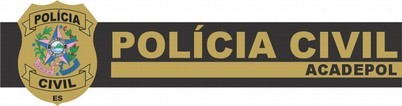 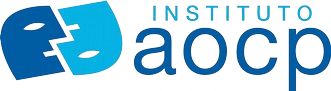 GOVERNO DO ESTADO DO ESPÍRITO SANTOCONCURSO PÚBLICO PARA PROVIMENTO DE CARGOS DA POLÍCIA CIVIL DO ESTADO DO ESPÍRITO SANTOEu,		,   candidato(a)   inscrito(a)   no   cargo	, inscrição nº	, considerando o ingresso no Curso de Formação Profissional e tendo ciência que devo realizar a escolha de apenas 1 (um) cargo, declaro que renuncio à vaga e à classificação do cargo 	, inscrição nº	.Declaro ainda ter conhecimento de que a desistência da minha vaga é de caráter irrevogável. 	,	de	de 2022.Assinatura do(a) candidato(a)Termo de Desistência de Cargo – Concurso Público n° 001/2018	Página 1 de 1